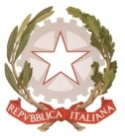 MINISTERO  DELL’ ISTRUZIONE, DELL’UNIVERSITA’, DELLA RICERCAUFFICIO SCOLASTICO REGIONALE PER IL LAZIO, LICEO SCIENTIFICO STATALE“TALETE”  Via Camozzi 2, Roma rmps48000t@istruzione.itRoma, 15.05.19								Agli Studenti delle 1°									Ai Docenti									Sito WebCIRCOLARE n. 357Oggetto: Conclusione modulo Liceo Matematico  del PON “ Non solo Calcoli”,Si comunica che a conclusione del modulo 2  (LM) del progetto PON “ Non Solo Calcoli”,   gli alunni della classe 1M illustreranno il lavoro svolto durante l’anno scolastico  agli studenti delle altre classi prime e agli studenti che hanno partecipato al modulo Miniclil dello stesso progetto PON.L’appuntamento è in Aula Gizzio il 29 maggio e il 3 giugno  alle 13,15,  a seguire un piccolo rinfresco.Per motivi logistici la presenza degli alunni è stata suddivisa in due gruppi secondo il prospetto  sottoindicato.Si chiede gentilmente ai  docenti di matematica di  comunicare entro il 27 maggio alle prof.sse Casale o Lanaro i nominativi degli studenti che vogliono partecipare. Le prof.sse Casale e Lanaro                                                       Il Dirigente Scolastico                                                                                                    Prof. Alberto Cataneo								(Firma autografa sostituita a mezzo stampa									ai sensi dell’art. 3 comma 2 del d.lgs. n.39/1993)29 maggio 13,15 – 151A 1B,1C,1D,1E         (4/5 alunni per classe)3 giugno13,15-151F,1G,1H,1L  e alunni del modulo 3 miniclil